§2603.  Effect of service on trustee; service on partnershipService on the trustee binds all goods, effects or credits of the principal defendant entrusted to and deposited in the trustee's possession, to respond to the final judgment in the action, as when attached by ordinary process if process describing the principal defendant with reasonable certainty is received at a time and in a manner that affords the trustee a reasonable opportunity to act on it. When a partnership is made a trustee on trustee process, service upon one member of the firm is a sufficient attachment of the property of the principal defendant in the possession of the firm, if that service is made at any place of business of the firm or, if that service is made elsewhere, that legal service is afterward made upon the other members of the firm.  [PL 2003, c. 149, §3 (AMD).]SECTION HISTORYPL 2003, c. 149, §3 (AMD). The State of Maine claims a copyright in its codified statutes. If you intend to republish this material, we require that you include the following disclaimer in your publication:All copyrights and other rights to statutory text are reserved by the State of Maine. The text included in this publication reflects changes made through the First Regular and First Special Session of the 131st Maine Legislature and is current through November 1. 2023
                    . The text is subject to change without notice. It is a version that has not been officially certified by the Secretary of State. Refer to the Maine Revised Statutes Annotated and supplements for certified text.
                The Office of the Revisor of Statutes also requests that you send us one copy of any statutory publication you may produce. Our goal is not to restrict publishing activity, but to keep track of who is publishing what, to identify any needless duplication and to preserve the State's copyright rights.PLEASE NOTE: The Revisor's Office cannot perform research for or provide legal advice or interpretation of Maine law to the public. If you need legal assistance, please contact a qualified attorney.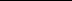 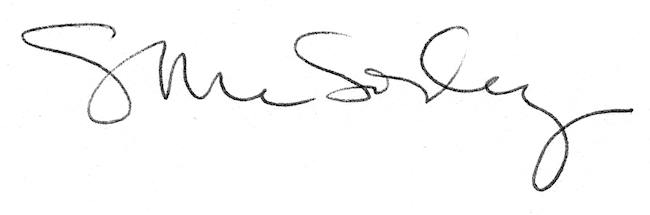 